RESUMEN REGIONAL DE AYACUCHOInformación general por provincia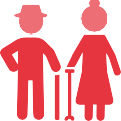 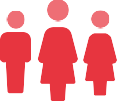 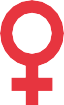 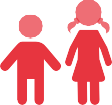                  Fuente: Boletín Estadístico del Programa Nacional Aurora (INEI - CPV 2017).Cifras generales de violencia en la regiónViolencia hacia la mujerEn la región Ayacucho, el porcentaje de mujeres alguna vez unidas de 15 a 49 años que ha sufrido algún tipo de violencia por parte de su pareja es de 53,1% (ENDES-INEI 2022). A nivel nacional, este grupo corresponde al 55,7%. Según el tipo de violencia, se cuenta con la siguiente información: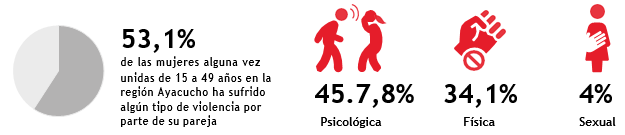 Embarazo adolescenteEn la región Ayacucho el porcentaje de mujeres adolescentes de 15 a 19 años que ha tenido un hijo o ha estado embarazada por primera vez es de 10%. A nivel nacional, este grupo corresponde al 9,2% (ENDES-INEI 2022).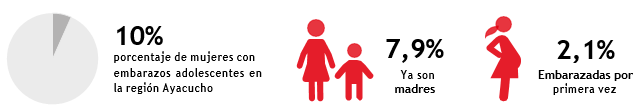  SERVICIOS QUE BRINDA:PROGRAMA NACIONAL PARA LA PREVENCIÓN Y ERRADICACIÓN DE LA VIOLENCIA CONTRA LAS MUJERES E INTEGRANTES DEL GRUPO FAMILIAR – AURORAEl Programa AURORA tiene como finalidad diseñar y ejecutar, a nivel nacional, acciones y políticas de atención, prevención y apoyo a las personas involucradas en hechos de violencia familiar y sexual, contribuyendo así a mejorar la calidad de vida de la población.En ese sentido, en el departamento de Ayacucho los servicios que brinda este programa son:Centro Emergencia Mujer – CEM: Los CEM brindan servicios de orientación legal, psicológica y social a víctimas de violencia contra las mujeres e integrantes del grupo familiar y violencia sexual. Asimismo, brindan defensa legal en casos de violencia para todas aquellas personas que la requieran.Fuente: Programa Nacional AURORACentros de Atención Institucional – CAI: Es un servicio de intervención con varones adultos, que han sido sentenciados por actos de violencia familiar y que son remitidos por el juez de paz y/o juzgado de familia para su recuperación.Fuente: Programa Nacional AURORAServicio de Atención Rural – SAR: El SAR tiene como objetivo garantizar el acceso a la justicia, así como la atención y protección de las personas víctimas de violencia en el ámbito rural, con especial énfasis en localidades de pueblos indígenas. Para ello, trabaja con autoridades locales, lideresas, líderes y sus comunidades en ámbitos rurales e indígenas.Fuente: Programa Nacional AURORAServicio de Atención Urgente: Los SAU brindan atención inmediata y en el lugar donde se encuentre la persona afectada o donde ocurrieron los hechos de violencia, especialmente las que se encuentran en situación de riesgo moderado o severo para realizar acciones orientadas al cese de los hechos de violencia. Como parte del servicio, se brinda orientación legal, psicológica y social.           Fuente: Programa Nacional AURORALínea 100: Es un servicio telefónico de orientación, consejería y soporte emocional a personas afectadas o involucradas en algún hecho de violencia, o a quienes conozcan sobre algún caso de violencia contra las mujeres e integrantes del grupo familiar en su entorno. Las personas pueden llamar de manera gratuita al número 100 desde su teléfono fijo o celular las 24 horas del día, los 7 días de la semana y desde cualquier parte del país.        Fuente: Programa Nacional AURORAAsistencia económica para víctimas indirectas de feminicidio: Mediante Decreto de Urgencia N° 005-2020, se establece una asistencia económica para contribuir a la protección social y el desarrollo integral de las víctimas indirectas de feminicidio, siendo las personas beneficiarias toda niña, niño y/o adolescente quienes a causa de un feminicidio, hayan perdido a su madre, así como las personas con discapacidad moderada o severa que hayan dependido económicamente y estado bajo el cuidado de estas víctimas. En ese sentido, en el departamento de Ancash se viene brindando la asistencia económica a 25 víctimas indirectas de feminicidio.PROGRAMA INTEGRAL NACIONAL PARA EL BIENESTAR FAMILIAR – INABIFEl INABIF tiene como finalidad contribuir con el desarrollo integral de las familias en situación de vulnerabilidad y riesgo social, con énfasis en niños, niñas y adolescentes, personas adultas mayores, y personas con discapacidad en situación de abandono; así como propiciar su inclusión en la sociedad y el ejercicio pleno de sus derechos.En ese sentido, en el departamento de Ayacucho los servicios que brinda este programa son:Centro de Acogida Residencial para Niñas, Niños y Adolescentes – CAR NNA: Servicio dirigido a niños, niñas y adolescentes de 0 a 18 años de edad, que se encuentran en estado de abandono y/o riesgo social, derivados por la Dirección de Protección Especial (DPE) del MIMP y los Juzgados de Familia en provincias.1/ Con Resolución de la Dirección Ejecutiva 004-2024 del INABIF de fecha 15 de enero de 2024, se aprueba la creación del CAR Día.                       Fuente: Programa Integral Nacional para el Bienestar Familiar – INABIFCentro de Desarrollo Integral de la Familia – CEDIF: Es un espacio donde se brinda servicios especializados orientados al fortalecimiento de las familias, a la promoción de relaciones familiares respetuosas y solidarias y al desarrollo integral de sus miembros. Los servicios que se brindan son:Cuidado Diurno (niños y niñas de 6 meses a 11 años).Promoción del Adolescente (12 a 17 años).Centro de Día (60 a más años).Talleres de capacitación ocupacional.Consejería Familiar.Escuela para Padres.  Fuente: Programa Integral Nacional para el Bienestar Familiar – INABIFEducadores de Calle: Esta intervención funciona a través de equipos multidisciplinario itinerantes de profesionales que desarrollan actividades educativo – formativas para la promoción de las capacidades y habilidades de los niños, niñas, adolescentes y sus familias, que trabajan o se encuentran en situación de calle.Fuente: Programa Integral Nacional para el Bienestar Familiar – INABIFPensión por orfandad a niñas, niños y adolescentes: Mediante Ley N° 31405, se establece una asistencia económica y acciones de acompañamiento profesional a las niñas niños y adolescentes que se encuentran en situación de orfandad por haberse producido el fallecimiento de su padre, madre, ambos o tutor legal, quienes provienen o son acogidos en hogares que se encuentran en situación de pobreza o pobreza extrema. En ese sentido, en el departamento de Ayacucho en el periodo Ene - Abr 2024, se vienen brindando asistencia económica a 2,626 niñas, niños o adolescentes, de los cuales 2,411 son continuadores, 170 son nuevos y 45 se encuentran desafiliados.DIRECCIÓN DE ADOPCIONES - DAEs el órgano de línea responsable de proponer, dirigir, articular, implementar, supervisar y evaluar las políticas, normas, planes, programas y proyectos sobre la Adopción de niños, niñas y adolescentes. Además, es la única encargada de tramitar las solicitudes administrativas de adopción de los niños, niñas y adolescentes declarados judicialmente en abandono.¿Qué es la adopción?La adopción es una medida legal de protección definitiva para niñas, niños y adolescentes declarados judicialmente en estado de desprotección familiar y adoptabilidad. Es una manera de garantizar su derecho a vivir en una familia idónea, debidamente protegidos y amados con las mejores condiciones de crianza para desarrollarse integralmente (Decreto Legislativo Nº 1297).Fuente: Dirección General de Adopciones – DGADIRECCIÓN DE PROTECCIÓN ESPECIAL – DPELa Dirección de Protección Especial (DPE), unidad de línea de la Dirección General de Niñas, Niños y Adolescentes (DGNNA), está encargada de proponer normas, lineamientos, programas, estrategias, entre otros, para coadyuvar a mejorar la calidad del servicio de las Unidades de Protección Especial (UPE). Además, se encuentra a cargo del acogimiento familiar con familias acogedoras y profesionales.Unidad de Protección Especial – UPE: Es la instancia administrativa del MIMP que actúa en el procedimiento por desprotección familiar de las niñas, niños y adolescentes sin cuidados parentales o en riesgo de perderlos, dictando las medidas de protección que garanticen el pleno ejercicio de sus derechos y/o que se les restituyan aquellos que les han sido vulnerados.Fuente: Dirección de Protección Especial – DPECONSEJO NACIONAL PARA LA INTEGRACIÓN DE LA PERSONA CON DISCAPACIDAD – CONADISEl Registro Nacional de la Persona con Discapacidad: Este registro, a cargo del CONADIS, compila, procesa y organiza la información referida a las personas con discapacidad y sus organizaciones, proporcionada por las entidades públicas de los distintos niveles de gobierno. Su finalidad es acreditar a las personas con discapacidad, con lo cual tendrán acceso a varios beneficios como jubilación adelantada, distintivo vehicular, tarifas preferenciales en espectáculos públicos y privados, entre otros.Fuente: Consejo Nacional para la Integración de la Persona con Discapacidad – CONADISSERVICIOS QUE PROMUEVE EL MIMP:Oficina Regional de Atención a la Personas con Discapacidad - OREDIS: Es un Organismo Público Descentralizado del MIMP que atiende a las personas con discapacidad en toda la región. Para su incorporación, los Gobiernos Regionales y la Municipalidad Metropolitana de Lima deben adecuar su estructura orgánica y sus instrumentos de gestión.          Fuente: Consejo Nacional para la Integración de la Persona con Discapacidad – CONADISDefensoría Municipal del Niño y el Adolescente - DEMUNA: Es un servicio encargado de proteger y promover los derechos de los niños, niñas y adolescentes en la jurisdicción de la municipalidad. Desde el año 1997 está considerada en la Ley Orgánica de Municipalidades como una función de los Gobiernos Locales. En el departamento de Ayacucho, viene funcionando 117 DEMUNAS.       Fuente: Dirección de Sistemas Locales y DefensoríasCentros Integrales del Adulto Mayor - CIAM: Son espacios creados por los gobiernos locales, en el marco de sus competencias, para la participación e integración social, económica y cultural de la persona adulta mayor, a través de la prestación de servicios, en coordinación o articulación con instituciones públicas o privadas; programas y proyectos que se brindan en su jurisdicción a favor de la promoción y protección de sus derechos. En el departamento de Ayacucho, viene funcionando 122 CIAM.                                                  Fuente: Dirección de Personas Adultas MayoresJuguemos en DEMUNAS: El servicio JUGUEMOS nace desde el MIMP y su ejecución está a cargo de los gobiernos locales, brinda a los niños y niñas espacios seguros de cuidado y juego que les permitirá desarrollar vínculos positivos entre ellos y ellas; así como potenciar su desarrollo individual (cognitivo, emocional y social) promoviendo la protección integral. En el departamento de Ayacucho viene funcionando 1 servicio Juguemos.                     Fuente: Dirección de Sistemas Locales y DefensoríasPonte en Modo Niñez en DEMUNA: Es una estrategia del MIMP que busca garantizar espacios públicos seguros, brindando protección a niñas, niños y adolescentes. En el departamento de Ayacucho se ha implementado la estrategia “Ponte en modo Niñez en DEMUNA” en 32 municipalidades:                               Fuente: Dirección de Sistemas Locales y DefensoríasCONSOLIDADO DE SERVICIOS EN EL DEPARTAMENTO DE AYACUCHOGLOSARIO DE TÉRMINOS: Centro Emergencia Mujer – CEM: servicio público especializado y gratuito, de atención integral y multidisciplinaria, para víctimas de violencia contra la mujer e integrantes del grupo familiar, en el cual se brinda orientación legal, defensa judicial y consejería psicológica.Servicio de Atención Urgente – SAU: servicio gratuito y especializado cuya finalidad es brindar en forma inmediata, eficaz y oportuna, atención a las víctimas de los casos de violencia familiar y sexual que llaman a la Línea 100 y/o son reportados por los medios de comunicación, y requieren atención urgenteServicio de Atención Rural - SAR: atiende y previene casos de violencia contra las mujeres e integrantes del grupo familiar en las comunidades rurales, nativas e indígenasCentros de Acogida Residencial para Niñas, Niños y Adolescentes – CAR NNA: dirigido a niños, niñas y adolescentes de 0 a 18 años de edad, que se encuentran en estado de abandono y/o riesgo social, derivados por la Dirección de Protección Especial (DPE) del MIMP y los Juzgados de Familia en provinciasUnidad de Protección Especial – UPE: actúa en el procedimiento por desprotección familiar de niñas, niños y adolescentes sin cuidados parentales o en riesgo de perderlos, dictando las medidas de protección que garanticen el pleno ejercicio de sus derechos y/o que se restituyan aquellos que han sido vulnerados.Defensoría Municipal del Niño y el Adolescente - DEMUNA: servicio encargado de proteger y promover los derechos de los niños, niñas y adolescentes en la jurisdicción de la municipalidad.Centros Integrales del Adulto Mayor - CIAM: Son espacios creados por los gobiernos locales, en el marco de sus competencias, para la participación e integración social, económica y cultural de la persona adulta mayor, a través de la prestación de servicios, en coordinación o articulación con instituciones públicas o privadas; programas y proyectos que se brindan en su jurisdicción a favor de la promoción y protección de sus derechos.ProvinciaPoblaciónPoblaciónMujeresMujeresNiños, niñas y adolescentesNiños, niñas y adolescentesPersonas adultas mayoresPersonas adultas mayoresTOTAL616 176100%311 836100%212 367100%73 258100%Cangallo30 4434,9%15 8135,1%10 5455%48736,7%Huamanga282 19445,8%144 61146,4%96 22845,3%26 84336,6%Huanca Sancos84091,4%43631,4%27811,3%14752%Huanta89 46614,5%45 64714,6%33 60915,8%889412,1%La Mar70 65311,5%34 83311,2%26 56912,5%67469,2%Lucanas51 3288,3%24 7958%15 8147,4%940612,8%Parinacochas27 6594,5%13 2794,3%93924,4%38755,3%Páucar del Sara Sara96091,6%45951,5%29241,4%18082,5%Sucre94451,5%47851,5%30711,4%18602,5%Víctor Fajardo20 1093,3%10 3243,3%60132,8%41635,7%Vilcashuamán16 8612,7%87912,8%54212,6%33154,5%Servicio / CoberturaUsuarias/osUsuarias/osServicio / CoberturaAño 2023Ene - Abr 2024Centro Emergencia Mujer – CEM:4 985Casos atendidos por violencia179 699 Actividades en atención por violencia1 626Casos atendidos por violenciaCentro Emergencia Mujer – CEM:A través de 3 878 acciones preventivas se sensibilizó e informó a65 113 personasA través de 1 143 acciones preventivas se sensibilizó e informó a18 440 personasServicio / CoberturaUsuarias/osUsuarias/osServicio / CoberturaAño 2023Ene - Abr 2024Centro de Atención Institucional (CAI)548Casos atendidos189Casos atendidosServicio / CoberturaUsuarias/osUsuarias/osServicio / CoberturaAño 2023Ene - Abr 2024Servicio de Atención Rural140Casos derivados39Casos derivadosServicio / CoberturaUsuarias/osUsuarias/osServicio / CoberturaAño 2023Ene - Abr 2024Servicio de Atención de Atención Urgente (SAU)624Casos derivados204Casos derivadosServicio / CoberturaUsuarias/osUsuarias/osServicio / CoberturaAño 2023Ene - Abr 2024Línea 1002 503Consultas telefónicas766Consultas telefónicasServicio / CoberturaUsuarias/osUsuarias/osServicio / CoberturaAño 2023Ene - Abr 2024Centros de Atención Residencial - CAR:26Niñas, niños y adolescentes atendidas/os.                         36Niñas, niños y adolescentes atendidas/os.                         Servicio / CoberturaUsuarias/osUsuarias/osServicio / CoberturaAño 2023Ene - Abr 2024Centros de Desarrollo Integral de la Familia – CEDIF: 524Usuarios/as atendidas/os (Niñas/os, adolescentes y personas adultas mayores)325Usuarios/as atendidas/os (Niñas/os, adolescentes y personas adultas mayores) Servicio / CoberturaUsuarias/osUsuarias/osServicio / CoberturaAño 2023Ene - Abr 2024Educadores de Calle:553Niñas, niños y adolescentes atendidas/os191Niñas, niños y adolescentes atendidas/osServicio / CoberturaUsuarias/osUsuarias/osServicio / CoberturaAño 2023Ene - Abr 2024Adopciones:7Niñas, niños y adolescentes adoptadas/os1Niñas, niños y adolescentes adoptadas/osServicio / CoberturaUsuarias/osUsuarias/osServicio / CoberturaAño 2023Ene - Abr 2024Protección Especial:627NNA ingresados al servicio de Protección Especial226NNA ingresados al servicio de Protección EspecialServicio / CoberturaUsuarias/osUsuarias/osServicio / CoberturaAño 2023Ene - Abr 2024Registro Nacional de Personas con Discapacidad – CONADIS: 1 928Personas con discapacidad inscritas574Personas con discapacidad inscritasServicioCoberturaPoblación ObjetivoOREDIS Personas con DiscapacidadProvinciasOperativasAcreditadasNo acreditadaNo operativaTotal municipalidadesCangallo62406Huamanga16412016Huanca Sancos40404Huanta1248113La Mar1138415Lucanas21120021Parinacochas80808Paucar del Sara Sara909110Sucre10010111Victor Fajardo12012012Vilcas Huaman80808Total117141037124ProvinciasOperativasNo operativasTotal, municipalidadesCangallo606Huamanga16016Huanca Sancos404Huanta13013La Mar15015Lucanas21021Parinacochas808Paucar del Sara Sara8210Sucre11011Victor Fajardo12012Vilcas Huaman808Total1222124ProvinciasDEMUNATotalHuantaDefensoría Municipal de la Niña, Niño y Adolescente de la Provincia de Huanta1ProvinciasAcreditadasNo AcreditadasTotal, operativasCangallo123Huamanga246Huanca Sancos22Huanta44La Mar123Lucanas156Parinacochas22Paucar Del Sara Sara11Sucre11Victor Fajardo11Vilcas Huaman33Total92332PROVINCIASCEMCAISAUSARCARNNACEDIFUAUPETOTALCangallo11Huamanga31111119Huanca Sancos11Huanta33La Mar112Lucanas11Parinacochas11Paucar del Sara Sara112Sucre11Víctor Fajardo112Vilcas Huaman11TOTAL15113111124PROVINCIASOREDISDEMUNACIAMJUGUEMOS EN DEMUNAMODO NIÑEZ EN DEMUNASOC. BENEF.TOTALCangallo66315Huamanga116166140Huanca Sancos44210Huanta121314131La Mar1115329Lucanas212116150Parinacochas882119Paucar del Sara Sara98118Sucre1011122Victor Fajardo1212125Vilcas Huaman88319TOTAL11171222324278DIRECTORIO DE LOS SERVICIOS DEL MIMP EN EL DEPARTAMENTO DE AYACUCHODIRECTORIO DE LOS SERVICIOS DEL MIMP EN EL DEPARTAMENTO DE AYACUCHODIRECTORIO DE LOS SERVICIOS DEL MIMP EN EL DEPARTAMENTO DE AYACUCHODIRECTORIO DE LOS SERVICIOS DEL MIMP EN EL DEPARTAMENTO DE AYACUCHODIRECTORIO DE LOS SERVICIOS DEL MIMP EN EL DEPARTAMENTO DE AYACUCHODIRECTORIO DE LOS SERVICIOS DEL MIMP EN EL DEPARTAMENTO DE AYACUCHODIRECTORIO DE LOS SERVICIOS DEL MIMP EN EL DEPARTAMENTO DE AYACUCHOCENTRO EMERGENCIA MUJER - CEMCENTRO EMERGENCIA MUJER - CEMCENTRO EMERGENCIA MUJER - CEMN°DepartamentoProvinciaDistritoCentro de AtenciónDirecciónCoordinador/aTeléfono1AyacuchoHuamangaAyacuchoCem HuamangaTerminal Terrestre Totorilla 1Er. Piso (Salida A Huanta)Brinelda Cayampi Espillco2AyacuchoCangalloCangalloCem CangalloPlaza Principal 2do. Piso Karina Aponte Escalante9948340863AyacuchoHuanca SancosSancosCem Huanca SancosAv. Los Ayllus S/N - Local Municipal – 1er PisoRichman Huamani Pillaca9943744114AyacuchoHuantaHuantaCem HuantaJr. Libertad N°185 (A 01 cuadra de la Municipalidad de Huanta)Katherine De La Cruz Arana9948404015AyacuchoLa MarSan MiguelCem La MarJr. María Parado De Bellido S/N (Centro Civico Oficina N°11.Aurora Lujan Gutierrez9948401416AyacuchoLucanasPuquioCem LucanasJr. Bolognesi N° 108 (A media cuadra de la Plaza de Armas De Puquio)Ada Rene Arce Mejia9948403847AyacuchoParinacochasCora CoraCem ParinacochasJr. Comercio S/N - Centro Cívico De Cora CoraElizabeth Roman Espinoza9415243108AyacuchoPaucar Del Sara SaraPausaCem Paucar Del Sara SaraJr. Miguel De Cervantes 455 (Plaza De Armas)Elia Mónica Mamani Espinoza9948191929AyacuchoSucreQuerobambaCem SucreInterior De La Municipalidad Distrital De Querobamba, 2do PisoHellen Victoria Ku Yanasupo99483392210AyacuchoVilcas HuamanVilcas HuamanCem Vilcas HuamanPlaza Pachacútec S/N (Interior De La Municipalidad Provincial De Vilcas Huaman – 2do Piso)María Nelva Pomahuacre Gomez99484135911AyacuchoVictor FajardoHuancapiCem Victor FajardoJr. Victor Fajardo S/N Cuadra 7Bertha Verónica Gonzales Tacza99484060312AyacuchoHuantaSiviaCem SiviaAv. Misión Franciscana Cruce Con La Av. Ricardo Palma - 2Do PisoMiriam Jessica Quilca Rivero99437440513AyacuchoHuamangaCarmen AltoCem Comisaría Carmen AltoAvenida Los Libertadores S/N. Referencia: Frente Al Mercado De ProductoresFrits Acosta García98937809814AyacuchoHuantaHuantaCem Comisaría HuantaAvenida San Martín N° 372, 2Do Piso. Referencia: A 1 Cuadra de la Plaza Principal de Huanta.Never Gustavo Luis Mamani Mercado98315201715AyacuchoHuamangaAyacuchoCem Comisaría De Familia AyacuchoJr. Libertad N 1200 - Primer Piso Edificio CaseAnie Sumac Navarro999052607CENTRO DE ATENCIÓN INSTITUCIONALCENTRO DE ATENCIÓN INSTITUCIONALCENTRO DE ATENCIÓN INSTITUCIONALN°DepartamentoProvinciaDistritoCentro de AtenciónDirecciónCoordinador/aTeléfono1AyacuchoHuamangaAyacuchoC.A.I. HuamangaJr. Libertad 511 - HuamangaMarco Peña Matos940404532CENTRO DE ACOGIDA RESIDENCIAL - CARCENTRO DE ACOGIDA RESIDENCIAL - CARCENTRO DE ACOGIDA RESIDENCIAL - CARN°DepartamentoProvinciaDistritoCentro de AtenciónDirecciónCoordinador/aTeléfono1AyacuchoHuamangaAyacuchoHogar UrpiAv. Independencia N° 600 - Ref. Casa del CampesinoAlvarado Huari Julio Cesar(066) 31-1905 / 940283740CENTRO DE DESARROLLO INTEGRAL DE LA FAMILIACENTRO DE DESARROLLO INTEGRAL DE LA FAMILIACENTRO DE DESARROLLO INTEGRAL DE LA FAMILIACENTRO DE DESARROLLO INTEGRAL DE LA FAMILIAN°DepartamentoProvinciaDistritoCentro de AtenciónDirecciónCoordinador/aTeléfono1AyacuchoHuamangaAyacuchoCEDIF AyacuchoAv. Independencia S/N  - Ref. Altura Cuadra 6 / Urb. Los LibertadoresPantigoso Palomino Lis Karin(066) 314127 / 974618162 / 974612632EDUCADORES DE CALLEEDUCADORES DE CALLEN°DepartamentoProvinciaDistritoCentro de AtenciónDirecciónCoordinador/aTeléfono1AyacuchoHuamangaSan Juan BautistaSec AyacuchoJr. Libertad Nº 1200 - Ref. 5to Piso Del Edificio CaseMuñoz Grandez Luisa Natalie913604547ADOPCIONESN°DepartamentoProvinciaDistritoCentro de AtenciónDirecciónCoordinador/aTeléfono1AyacuchoHuamangaJesús NazarenoUnidad de Adopción de AyacuchoAv. Los Incas S/N Cuadra 6 - Distrito Jesús Nazareno, Huamanga - Ayacucho - Ref. Local Ex FoncodesAguirre Dávalos Elizabeth Georgina 944458038UNIDAD DE PROTECCIÓN ESPECIALUNIDAD DE PROTECCIÓN ESPECIALUNIDAD DE PROTECCIÓN ESPECIALN°DepartamentoProvinciaDistritoCentro de AtenciónDirecciónCoordinador/aTeléfono1AyacuchoHuamangaAyacuchoUPE - AyacuchoAv. Los Pinos Mz. N, Lote 4, Urb. Mariscal CáceresMunailla Saavedra Katia Guadalupe 960552080CENTRO DE COORDINACIÓN REGIONAL - CONADISCENTRO DE COORDINACIÓN REGIONAL - CONADISCENTRO DE COORDINACIÓN REGIONAL - CONADISCENTRO DE COORDINACIÓN REGIONAL - CONADISN°DepartamentoProvinciaDistritoCentro de AtenciónDirecciónCoordinador/aTeléfono1AyacuchoAyacuchoAyacuchoCCR - AyacuchoAv. Incas Cdra. 6 – Distrito Jesús NazarenoKrovskaia Añanca Gamboa939049043SERVICIO DE ATENCIÓN RURALSERVICIO DE ATENCIÓN RURALN°DepartamentoProvinciaDistritoCentro de AtenciónDirecciónCoordinador/aTeléfono1AyacuchoHuamangaAyacuchoSAU AyacuchoJr. Libertad Nº1200 5To Piso Edificio CaseVásquez De La Cruz Suseth Pamela 925132850SERVICIO DE ATENCIÓN URGENTESERVICIO DE ATENCIÓN URGENTESERVICIO DE ATENCIÓN URGENTEN°DepartamentoProvinciaDistritoCentro de AtenciónDirecciónCoordinador/aTeléfono1AyacuchoLa MarAynaER Ayna (Ex Santa Rosa)Jr. Unión N° 485Barriento Suarez Karina Mirtha9309184262AyacuchoPaucar Del Sara SaraOyoloER OyoloPlaza De Armas S/N - Interior De La Municipalidad Distrital De Oyolo---3AyacuchoVíctor FajardoVilcanchosER VilcanchosParque Principal S/NHuaytalla Bautista Reider999393954